PresseinformationJubilæumskollektion: AXOR MyEditionAvantgarde design til det individualiserede badeværelseHasselager, marts 2019. I forbindelse med fejringen af sit 25-årsjubilæum på Salone del Mobile 2018 præsenterede mærket AXOR for første gang sin jubilæumskollektion AXOR MyEdition  – individualisering i en ny dimension. Nu er kollektionen klar til salg i Danmark. Med sit klare design går produkterne helt nye veje; muligheden for individuelle tilpasninger opfylder ønsker om unikke produkter. Også vandstrålen er innovativ: For første gang findes PowderRain i et håndvaskarmatur, hvor den giver en sanselig fornemmelse på huden. Kollektionen omfatter ni produkter til håndvask, bidet og badekar, der alle er godkendt til salg i Danmark. AXOR MyEdition er det seneste resultat af samarbejdet med Phoenix Design, der bærer titlen „Red Dot Design Team 2018“. Design: retlinjet, monolitisk, arkitektoniskDet klare, retlinjede design giver selvrealiseringen og kreativiteten frit spil. Armaturerne er skabt af to produktdele: krop og designplade. Som standard fås de i overfladerne krom/spejlglas og krom/sort glas men kan også efter ønske udfærdiges i en kombination af 15 AXOR FinishPlus PVD-overflader og eksklusive AXOR Signature materialer såsom metal, træ, marmor eller læder. Med over 225 designvarianter rammer AXOR jubilæumskollektionen lige ind i individualiseringstrenden. ”At sætte et personligt præg med individuelt interiør, det er luksus. Med kollektionen AXOR MyEdition har vi skabt en scene for personlig kreativitet – farver, materialer og mønstre kan tilpasses ved det skræddersyede armatur,” fortæller Andreas Diefenbach fra Phoenix Design.Individualisering: AXOR FinishPlus og AXOR SignatureDe 15 eksklusive AXOR FinishPlus overflader sætter nye standarder. Fra poleret guld-optik til børstet sort krom er de alle brillante overflader, der takket være fremstillingen på højeste tekniske niveau er særligt robuste med lang levetid. Fra unikum til store styktal har armaturer og tilbehør med AXOR FinishPlus overflader personlighed. Hver farve er resultatet af intensiv udvikling og forædling i PVD-vakuumkamrene hos AXOR. Det er også muligt at bestille farver, som ikke er i AXOR FinishPlus farvepaletten, eller at ønske særlige materialer og indgraveringer. Dit produkt personliggøres med AXOR Signature-servicen. Med præcist håndværk og moderne teknologi skabes det personlige udtryk til badeværelset.PowderRain – Vanddesign i perfektionDen innovative stråletype PowderRain er allerede velkendt fra brusersortimentet AXOR Showers og lader vandet ramme huden fløjlsblødt. Her ses PowderRain for første gang i en armaturkollektion, og oplevelsen begejstrede de besøgende på møbelmessen i Milano: Næsten lydløst smyger vanddråberne sig om huden uden at prelle af. En indhyllende fornemmelse, der er vanedannende behagelig.Se produkterne på www.axor-design.com.AXOR udvikler, konstruerer og producerer vandhaner, brusere og tilbehør til luksuriøse badeværelser og køkkener - til perfektion. Særlige, avantgarde produkter og kollektioner skabes på højeste æstetiske og tekniske niveau. Nogle af dem ses i dag som klassikere inden for badeværelsesdesign. Fælles for dem alle er, at de følger tanken "Form follows Perfection": Produktudviklingen er først færdig, når der ikke er mere at tilføje eller fjerne. Gennem mere end 25 år er toneangivende designobjekter blevet udviklet efter denne opskrift i samarbejde med nogle af verdens største designere, bl.a. Philippe Starck, Antonio Citterio, Jean-Marie Massaud og Patricia Urquiola. AXOR er et mærke i Hansgrohe Group.Topplaceringer i iF WORLD DESIGN INDEX 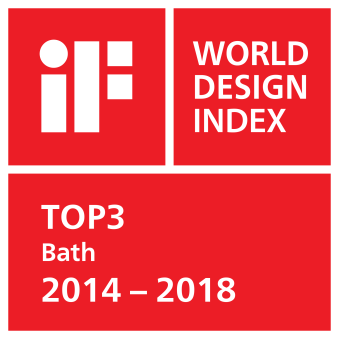 Hansgrohe Group har opnået topplaceringer i iF WORLD DESIGN INDEX 2014 – 2018 fra International Forum Design (iF). Den sydtyske bruser- og armaturspecialist ligger i top 3 over virksomheder i iF-kategorien INDUSTRY: Bath.Globalt set ligger Hansgrohe Group i top 25 ud af 4.000 virksomheder i iF-kategorien COMPANIES. Ved iF DESIGN AWARDS 2018 vandt ni AXOR og hansgrohe produkter en iF DESIGN AWARD 2018.Find mere information om vores designpriser på www.hansgrohe.dk/design.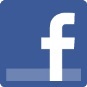 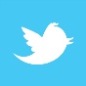 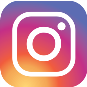 Læs mere om mærket AXOR på:www.facebook.com/axor.design  www.twitter.com/Hansgrohe_PRwww.instagram.com/axordesign  #AXOR#FORMFOLLOWSPERFECTIONYderligere information:Hansgrohe A/SMarketingafdelingenMerete Lykke JensenTlf. 86 28 74 00marketing@hansgrohe.dkwww.axor-design.com 